Я бегом наслаждаюсь,Бегу, бегу, бегу!Земли едва касаюсь,Как будто я лечу!В период с 6 по 15 сентября, в детском саду №10 прошла традиционная декада бега, посвященная Всероссийскому дню бега «Кросс Наций 2017». В декаде бега приняли участие дети старшей и подготовительной групп. Ребята соревновались на дистанции в 200 метров. Результаты оказались следующими: среди девочек старшей группы тройка призеров выглядит так 1 место – Сапсай Люда, 2 место – Сосновских Оля, 3 место – Палицина Лиза; у мальчиков старшей группы места распределились следующим образом 1 место – Арнаутов Алеша, 2 место – Негамеджанов Сава, 3 место – Зырянов Костя; среди мальчиков подготовительной группы 1 место – Веретенников Ярик, 2 место – Дягилев Егор, 3 место – Юдин Артем; среди девочек подготовительной группы 1 место заняла Цаплина Лиза, 2 место досталось Нерсисян Свете, 3 место у Арины Афлахановой. Все дети получили массу положительных эмоций ну и конечно заряд бодрости и здоровья!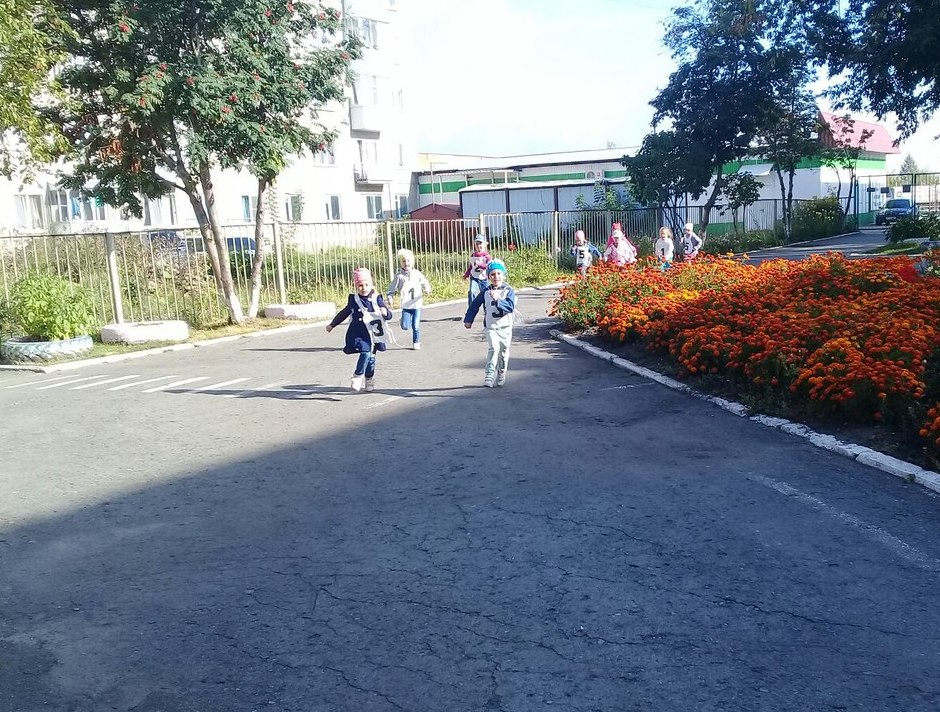 